NORTH CAROLINA QUIT CLAIM DEEDMail after recording to  	This instrument prepared by  	Brief description for the index  	THIS QUITCLAIM DEED made this the 	day of 	, in the year 	, by and betweenGRANTOR	GRANTEEThe designation Grantor and Grantee as used herein shall include said parties, their heirs, successors, and assigns,and shall include singular, plural, masculine, feminine, or neuter as may be required by context.WITNESSETH, that said Grantors, for and in consideration of the sum of ten dollars and other consideration to them in hand paid, the receipt of which is hereby acknowledged, have remised and released and by these presents do remise, release, and forever quitclaim into the Grantee and his heirs and assigns all right, title, claim, and interest of the said Grantors in and to a certain tract or parcel of land lying and being in the County of 	, and State of North Carolina, in 	Township, and more particularly described as follows: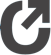 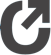 A map showing the above-described property is recorded in Map/Cabinet 	at Page 	.TO HAVE AND TO HOLD the aforesaid tract or parcel of land and all privileges thereunto belonging to him the said Grantee and his heirs and assigns free and discharged from all right, title, claim or interest of the said grantors or anyone claiming by, and through or under them. Title to the property hereinabove described is subject to the following exceptions if any:ANY AND ALL OF PUBLIC RECORDIN TESTIMONY WHEREOF, said Grantors have hereunto set their hands and seal the day and year first above written. 	(SEAL) 	(SEAL) 	(SEAL) 	(SEAL)STATE OF NORTH CAROLINA COUNTY OF  	I, a Notary Public, of said State and County aforesaid, do hereby certify that  	Grantor(s), personally appeared before me this day, and (i) I have personal knowledge of the identity of the Grantor(s), or(ii) I have seen satisfactory evidence of the grantor(s) identity, by current state or federal identification with the Grantor(s) photograph in the form of a 	or (iii) a credible witness has sworn to the identity of the Grantor(s) each acknowledging to me that he or she voluntarily signed the foregoing document for the purpose stated herein and in the capacity indicated.Witness my hand and official seal or stamp, this 	day of 	, in the year 	.(seal or stamp)Notary Public Official SignatureMy commission expires: 		 	STATE OF NORTH CAROLINACOUNTY OF 	Notary Printed or Typed NameI, a Notary Public, in and for the State and County aforesaid, do hereby certify that  		                                             personally appeared before me and being duly sworn says that he or she is a duly authorized agent of said above named corporation and as such has the authority to act in and for said corporation. I, (i) have personal knowledge of the identify of the above named authorized agent, or (ii) I have seen satisfactory evidence of the authorized agent’s identity, by current state or federal identification with the authorized agent’s photograph in the form of a 	Or (iii) a credible witness has sworn to before me the identity of the authorized agent, and that he or she signed the foregoing or annexed instrument on behalf of said corporation in the capacity so herein stated and acknowledge the said writing to be the act and deed of said corporation herein stated.Witness my hand and official seal or stamp, this 	day of 	, in the year 	.(seal or stamp)Notary Public Official SignatureMy commission expires: 		 	Notary Printed or Typed Name